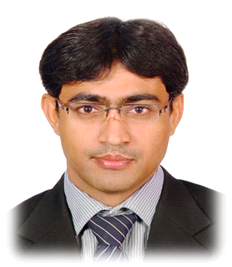 PROFILE SUMMARY: Current Location:                      Pakistan Professional Education:            DVM, M.Phil. in Clinical Medicine Current Position:                       Veterinary DoctorPrevious Salary:                           5400 Dirham OnlyExpected Salary:                         6500 Dirham per months only. Professional Experience:          7 Years Professional Exp. In Gulf:        5 Year work Experience in UAE.Educational Profile:Professional Work Experience: Private Practice, Khushab Pakistan from March 2015 To till Date.Diagnosis and treatment of different kinds of diseases in animals’ horses, cattle, buffaloes, sheep and goats.Veterinary Officer in L&DDP Department in Pakistan from November, 2016 to April, 2017.Diagnosis and treatment of different diseases in animals like Sheep, Goat, Cattles, Buffalo and Camels in Mobile Veterinary Clinic.Vaccination and Deworming of animals.Veterinary Doctor in Brengreen Emirates, Ziku Island Abu Dhabi, U.A.E. from Nov. 2012 to Feb. 2015Working in Zoological Garden with Animal like sheep, goats, Deer, Emu, Turkeys, Pheasants, Partridges, Peacocks, Valley chicken, Ostriches, Pigeons, Parrots, and Emu.Diagnosis and treatmentBreeding management Management of the hatchery Al Wathba Stables-Endurance Race Horses, Abu Dhabi U.A.E. Asst. Veterinary Doctor from March 2009 –December 2011          Radiography and Ultrasonography          Physiotherapy and LASER therapy           Diagnosis and treatment.
           Deworming and Vaccination
Internship Nestle Milk Pakistan, Lahore Pakistan from Nov. 2007 -Feb 2008Milk analysis in the Nestle Milk Plant, at Kabir wala. Diagnosis and treatment of diseases in cattle, buffaloes, sheep and goat farms.Software Skills: Microsoft Word, Microsoft Excel, Microsoft Power Point.Languages:  English, Urdu, Punjabi, ArabicDr Saeed DVM M.Phil. in Clinical MedicineContact No:  C/o 971501685421
Email ID:  saeed.377403@2freemail.com  Age:Marital Status:Date of Birth:Religion:                    Nationality:            34 YearMarried 1st April 1983IslamPakistaniEducationYear of PassingInstitutionMarksGradeM. Phil in Clinical Medicine2013UVAS, LAHORE PAKISTAN3.93/4.00A+DVM2007UVAS, LAHORE, PAKISTAN3.30/4.00AF.Sc.2002FBISE, ISLAMABAD, PAKISTAN838/1100AMatriculation1999FBISE, ISLAMABAD, PAKISTAN676/850A